Муниципальное бюджетное общеобразовательное учреждение«Кириковская средняя школа»РАБОЧАЯ ПРОГРАММАпо предмету «Литературное чтение» для учащихся 3 класса муниципального бюджетного общеобразовательного учреждения «Кириковская средняя школа»Составил: учитель Гаврилова ФлюраИльязовнаучебный год.1.Пояснительная записка.Настоящая рабочая программа составлена на основании основной образовательной программы начального общего образования муниципального бюджетного общеобразовательного учреждения «Кириковская средняяшкола», учебного плана муниципального бюджетного общеобразовательного учреждения «Кириковскаясредняя  школа» (1-4 класс) на 2020-2021 учебный год, учебника Литературное чтение.3 класс. Учеб. для общеобразовательных организаций в 2-х частях/ Л.Ф. Климанова, В.Г.Горецкий,– М.: «Просвещение» 2018, рекомендовано Министерством образования и науки РФ, положения о рабочей программе педагога  муниципального бюджетного общеобразовательного учреждения «Кириковская средняя  школа» реализующего предметы, курсы и дисциплины общего образования от 30 мая 2019 годаРабочая программа реализует следующие цели и задачи обучения:- формирование читательской компетентности младшего школьника, осознание себя как грамотного читателя, способность к использованию читательской деятельности как средства самообразования.	Задачи:- развивать у детей способность полноценно воспринимать художественное произведение, сопереживать героям, эмоционально откликаться на прочитанное; учить детей чувствовать и понимать образный язык художественного произведения, выразительные средства, создающие художественный образ, развивать образное мышление учащихся;- формировать умение воссоздавать художественные образы литературного произведения, развивать творческое и воссоздающее воображение учащихся и особенно ассоциативное мышление;- развивать поэтический слух детей, накапливать эстетический опыт слушания произведений изящной словесности, воспитывать художественный вкус;- формировать потребность в постоянном чтении книги, развивать интерес к литературному творчеству, творчеству писателей, создателей произведений словесного искусства;- обогащать чувственный опыт ребенка, его реальные представления об окружающем мире и природе;- формировать эстетическое отношение ребенка к жизни, приобщая его к классике художественной литературы;- обеспечивать достаточно глубокое понимание содержания произведений различного уровня сложности;- расширять кругозор детей через чтение книг различных жанров, разнообразных по содержанию и тематике, обогащать нравственно-эстетический и познавательный опыт ребенка;- обеспечивать развитие речи школьников и активно формировать навык чтения и речевые умения;- работать с различными типами текстов;- создавать условия для формирования потребности в самостоятельном чтении художественных произведений, формировать «читательскую самостоятельность».Согласно программе, на изучение литературного чтения в 3 классе отводится 136 часов (34 учебные недели). Исходя из учебного плана Кириковской средней школы на изучение курса «Литературное чтение» отведено 4 часа в неделю. Промежуточная аттестация проводится в конце мая 2021 года в форме проверки техники чтения.2.Планируемые результаты освоения предмета.Программа обеспечивает достижение выпускниками начальной школы следующих личностных, метапредметных и предметных результатов.Личностные результаты- с уважением относиться к традициям своей семьи, с любовью к тому месту, где родился (своей малой родине);- отзываться положительно о своей Родине, людях, её населяющих;- осознавать свою принадлежность к определённому народу (этносу); с уважением относиться к людям другой национальности;- проявлять интерес к чтению произведений устного народного творчества своего народа и народов других стран. Метапредметные результаты- овладение способностью принимать и сохранять цели и задачи учебной деятельности, поиска средств её осуществления;- освоение способами решения проблем творческого и поискового характера;- формирование умения планировать, контролировать и оценивать учебные действия в соответствии с поставленной задачей и условиями её реализации, определять наиболее эффективные способы достижения результата;- формирование умения понимать причины успеха/неуспеха учебной деятельности и способности конструктивно действовать даже в ситуациях неуспеха;- использование знаково-символических средств представления информации о книгах;- активное использование речевых средств для решения коммуникативных и познавательных задач;- использование различных способов поиска учебной информации в справочниках, словарях, энциклопедиях и интерпретации информации в соответствии с коммуникативными и познавательными задачами;- овладение навыками смыслового чтения текстов в соответствии с целями и задачами, осознанного построения речевого высказывания в соответствии с задачами коммуникации и составления текстов в устной и письменной формах;- овладение логическими действиями сравнения, анализа, синтеза, обобщения, классификации по родовидовым признакам, установления причинно-следственных связей, построения рассуждений;- готовность слушать собеседника и вести диалог, признавать различные точки зрения и право каждого иметь и излагать своё мнение и аргументировать свою точку зрения иоценку событий;- умение договариваться о распределении ролей в совместной деятельности, осуществлять взаимный контроль в совместной деятельности, общей цели и путей её достижения, осмысливать собственное поведение и поведение окружающих;- готовность конструктивно разрешать конфликты посредством учёта интересов сторон и сотрудничества.Предметные результаты- понимание литературы как явления национальной и мировой культуры, средства сохранения и передачи нравственных ценностей и традиций;- осознание значимости чтения для личного развития; формирование представлений о Родине и её людях, окружающем мире, культуре, первоначальных этических представлений, понятий о добре и зле, дружбе, честности; формирование потребности в систематическом чтении;- достижение необходимого для продолжения образования уровня читательской компетентности, общего речевого развития, т. е. овладение чтением вслух и про себя, элементарными приёмами анализа художественных, научно-познавательных и учебных текстов с использованием элементарных литературоведческих понятий;- использование разных видов чтения (изучающее (смысловое), выборочное, поисковое); умение осознанно воспринимать и оценивать содержание и специфику различных текстов, участвовать в их обсуждении, давать и обосновывать нравственную оценку поступков героев;- умение самостоятельно выбирать интересующую литературу, пользоваться справочными источниками для понимания и получения дополнительной информации, составляя самостоятельно краткую аннотацию;- умение использовать простейшие виды анализа различных текстов: устанавливать причинно-следственные связи и определять главную мысль произведения, делить текст на части, озаглавливать их, составлять простой план, находить средства выразительности, пересказывать произведение;- умение работать с разными видами текстов, находить характерные особенности научно-познавательных, учебных и художественных произведений. На практическом уровне овладеть некоторыми видами письменной речи (повествование — создание текста по аналогии, рассуждение — письменный ответ на вопрос, описание — характеристика героев). Умение написать отзыв на прочитанное произведение;- развитие художественно-творческих способностей, умение создавать собственный текст на основе художественного произведения, репродукции картин художников, по иллюстрациям, на основе личного опыта.    К концу обучения в 3 классе ученик научится:Виды речевой и читательской деятельности.- осознавать смысл традиций и праздников русского народа, сохранять традиции семьи и школы, осмысленно готовиться к национальным праздникам; составлять высказывания о самых ярких и впечатляющих событиях, происходящих в дни семейных праздников, делиться впечатлениями о праздниках с друзьями и товарищами по классу;- употреблять пословицы и поговорки в учебных диалогах и высказываниях на заданную тему;- читать вслух бегло, осознанно, без искажений, выразительно, передавая свое отношение к прочитанному, выделяя при чтении важные по смыслу слова, соблюдая паузы между предложениями и частями текста;- понимать и осознавать, почему поэт воспевает родную природу, какие чувства при этом испытывает, как это характеризует самого поэта;- рассуждать о категориях «добро» и «зло», «красиво» и «безобразно», употреблять данные понятия и их смысловые оттенки в своих оценочных высказываниях; предлагать свои варианты разрешения конфликтных ситуаций и нравственных дилемм;- пользоваться элементарными приемами анализа текста по вопросам учителя (учебника).- осуществлять переход с уровня событий восприятия произведения к пониманию главной мысли; соотносить главную мысль произведения с пословицей или поговоркой; понимать, позицию какого героя произведения поддерживает автор, находить этому доказательства в тексте;- задавать вопросы по прочитанному произведению, находить на них ответы в тексте; находить эпизод из прочитанного произведения для ответа на вопрос или подтверждения собственного мнения;- делить текст на части; озаглавливать части, подробно пересказывать, опираясь на составленный под руководством учителя план;- находить книги для самостоятельного чтения в различных библиотеках (школьной, домашней, городской, виртуальной и др.); при выборе книг и поиске информации опираться на информационный аппарат книги, ее элементы; получать удовольствие от самостоятельного чтения произведений различных жанров; делиться своими впечатлениями о прочитанных книгах, участвовать в диалогах и дискуссиях о прочитанных книгах;- пользоваться тематическим каталогом в школьной библиотеке.Ученик  получит возможность научиться:- понимать значимость великих русских писателей и поэтов (А. Пушкина, Л. Толстого, А. Чехова, Ф. Тютчева, А. Фета, Н. Некрасова и др.) для русской культуры;-  читать вслух бегло, осознанно, без искажений, интонационно объединять слова в предложении и предложения в тексте, выражая свое отношение к содержанию и героям произведения;- пользоваться элементарными приемами анализа текста с целью его изучения и осмысления; осознавать через произведения великих мастеров слова их нравственные и этические ценности (добра, мира, терпения, справедливости, трудолюбия), присущие практически всем российским гражданам; эстетически воспринимать произведения литературы, замечать красивое образное слово в поэтическом тексте, понимать, что точно подобранное автором слово способно создавать яркий и неожиданный образ;- участвовать в дискуссиях на нравственные темы; подбирать примеры из прочитанных произведений, иллюстрирующие образец нравственного поведения;- формулировать вопросы проблемного характера к изучаемому тексту; находить эпизоды из разных частей прочитанного произведения, доказывающие собственный взгляд на проблему;- делить текст на части, подбирать заглавия к ним, самостоятельно составлять план для пересказа, продумывать связки для соединения частей;- домысливать образ, данный автором лишь намеком, набросанный некоторыми штрихами, создавать словесный портрет на основе авторского замысла;- выбирать при выразительном чтении интонацию, темп, делать логические ударения, паузы, учитывая особенности жанра (сказка сказывается, стихотворение читается с чувством, басня читается с сатирическими нотками и пр.);- находить в произведениях средства художественной выразительности (сравнение, эпитет);- готовить проекты о книгах и библиотеке; участвовать в книжных конференциях и выставках; пользоваться алфавитным и тематическим каталогом в городской библиотеке; пользоваться предметным и систематическим каталогом в школьной библиотеке.Творческая деятельность.- сочинять свои произведения малых жанров устного народного творчества в соответствии с жанровыми особенностями и индивидуальной задумкой;- писать небольшие по объему сочинения и изложения о значимости чтения в жизни человека, по пословице, по аналогии с прочитанным текстом-повествованием;- пересказывать содержание произведения выборочно и сжато;- сказывать русские народные сказки, находить в них непреходящие нравственные ценности русского человека, осознавать русские национальные традиции и праздники, описываемые в народных сказках.Ученик получит возможность научиться:- пересказывать содержание произведения подробно, выборочно и кратко, опираясь на самостоятельно составленный план; соблюдать при пересказе логическую последовательность и точность изложения событий; составлять план, озаглавливать текст; пересказывать текст, включающий элементы описания (природы, внешнего вида героя, обстановки) или рассуждения; пересказывать текст от 3-го лица;- составлять рассказы об особенностях национальных праздников и традиций на основе прочитанных произведений (фольклора, летописей, былин, житийных рассказов);- подбирать материалы для проекта, записывать пословицы, поговорки, высказывания мудрецов, известных писателей, артистов, ученых по данной теме, делать подборку наиболее понравившихся, осмыслять их, переводить в принципы жизни; готовить проекты на темы «Русские национальные праздники», «Русские традиции и обряды», «Православные праздники на Руси» и др.; участвовать в литературных викторинах, конкурсах чтецов, литературных праздниках, посвящаемых великим русским поэтам; участвовать в читательских конференциях;Литературоведческая пропедевтика.- понимать особенности стихотворения: расположение строк, рифму, ритм;-определять героев басни, характеризовать их, понимать мораль и разъяснять ее своими словами; соотносить с пословицами и поговорками;- понимать, позицию какого героя произведения поддерживает автор, находить этому доказательства в тексте;- осмыслять специфику народной и литературной сказки, рассказа и басни, лирического стихотворения; различать народную и литературную сказки, находить в тексте доказательства их различия и сходства;- находить в произведении средства художественной выразительности (сравнение, олицетворение).Ученик получит возможность научиться:- сравнивать, сопоставлять, делать элементарный анализ различных текстов, используя ряд литературоведческих понятий (фольклорная и авторская литература, структура текста, герой, автор; средства художественной выразительности – сравнение, олицетворение, метафора);- определять позиции героев и позицию автора художественного текста;- создавать прозаический или поэтический текст по аналогии на основе авторского текста, используя средства художественной выразительности.3.Содержание учебного предмета.4.Тематическое планирование с указанием количества часов на освоение каждой темы.Необходима корректировка расписания до 21.05.2021 года на 6 часов.5. Список литературы, используемый при оформлении рабочей программы.1.Литературное чтение. 3 класс. Учебник для общеобразовательных организацийв 2-х частях. /Л.Ф.Климанова, В.Г.Горецкий, М.В.Голованова и др. – М.: «Просвещение» 2018.2. Контрольно-измерительные материалы. Литературное чтение. 3 класс / С.В.Кутявина.– М.: «ВАКО» 2019.3. Книгочей: словарь-справочник по литературному чтению: 1-4 классы: для младших школьников/Л.А.Ефросинина. – М.: Вентана-Граф, 2012.СОГЛАСОВАНО:Заместитель директора по учебно-воспитательной работе 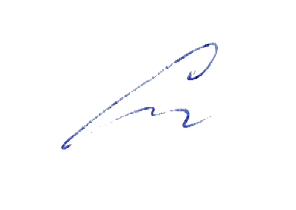 Сластихина Н.П.______«31» августа 2020 г.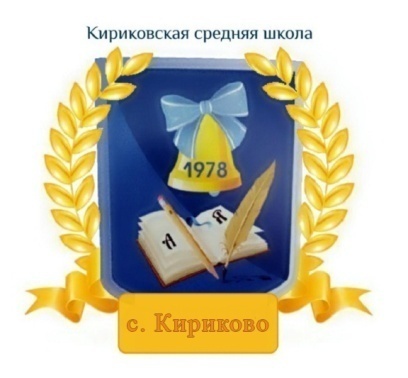 УТВЕРЖДАЮ:Директор муниципального бюджетного 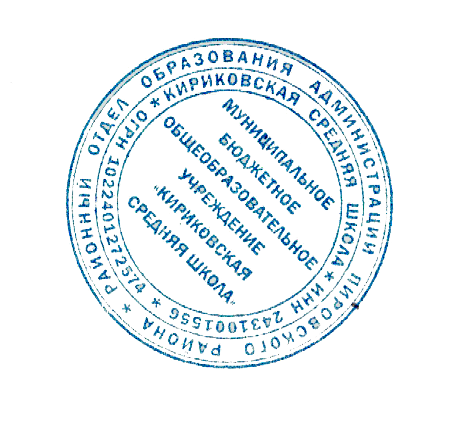 общеобразовательного учреждения «Кириковская средняя школа» 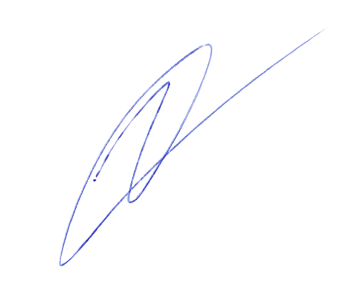 Ивченко О.В. _______«31» августа 2020 г.№ п/пРаздел/ Кол-во часовСодержание раздела и подразделов1Самое великое чудо на свете(4 часа)Рукописные книги древней Руси.  Первопечатник Иван Федоров.2Устное народное творчество (14 часов)Русские народные песни.  Докучные сказки.
Сказки «Сестрица Аленушка и братец Иванушка», «Иван-царевич и Серый Волк», «Сивка-Бурка»3Поэтическая тетрадь 1 (10 часов) 1. Ф. И. Тютчев. «Весенняя гроза», «Листья»; 2. А. А. Фет. «Мама! Глянь-ка из окошка...», «Зреет рожь над жаркой нивой...»; 3. И. С. Никитин. «Полно, степь моя, спать беспробудно...», «Встреча зимы»; 4. И. З. Суриков. «Детство», «Зима».4Великие русские писатели (24 часа)1. А. С. Пушкин. «За весной, красой природы...», «Уж небо осенью дышало...», «В тот год осенняя погода...», «Опрятней модного паркета...», «Зимнее утро», «Зимний вечер», «Сказка о царе Салтане...»; 2. И. А. Крылов. «Мартышка и очки», «Зеркало и Обезьяна», «Ворона и Лисица»; 3. М. Ю. Лермонтов. «Горные вершины», «На севере диком...», «Утес», «Осень»; 4. Л. Н. Толстой. «Детство» (отрывок), «Акула», «Прыжок», «Лев и собачка», «Какая бывает роса на траве», «Куда девается вода из моря».5Поэтическая тетрадь 2(6 часов)1. Н. А. Некрасов. «Славная осень!..», «Не ветер бушует над бором», «Дедушка Мазай и зайцы»; 2. К. Д. Бальмонт. «Золотое слово»; 3. И. А. Бунин. «Детство», «Полевые цветы», «Густой зеленый ельник у дороги...».6Литературные сказки (8 часов)1. Д. Н. Мамин-Сибиряк. «Аленушкины сказки», «Сказка про храброго Зайца — Длинные Уши, Косые Глаза, Короткий Хвост»; 2. В. М. Гаршин. «Лягушка-путешественница»; 3. В. Ф. Одоевский. «Мороз Иванович».7Были и небылицы (10 часов)1. М. Горький. «Случай с Евсейкой»; 2. К. Г. Паустовский. «Растрепанный воробей»; 3. А. И. Куприн. «Слон»8Поэтическая тетрадь 1 (6 часов)1. С. Черный. «Что ты тискаешь утенка...», «Воробей», «Слон»; 2. А. А. Блок. «Ветхая избушка», «Сны», «Ворона»; 3. С. А. Есенин. «Черемуха».9Люби живое (15 часов)1. М. М. Пришвин. «Моя Родина»; 2. И. С. Соколов-Микитов. «Листопадничек»; 3. В. И. Белов. «Малька провинилась», «Еще про Мальку»; 4. В. В. Бианки. «Мышонок Пик»; 5. Б. С. Житков. «Про обезьянку»; 6. В. Л. Дуров. «Наша Жучка»; 7. В. П. Астафьев. «Капалуха»; 8. В. Ю. Драгунский. «Он живой и светится».10Поэтическая тетрадь 2(8 часов)1. С. Я. Маршак. «Гроза днем», «В лесу над росистой поляной»; 2. А. Л. Барто. «Разлука», «В театре»; 3. С. В. Михалков. «Если...»; 4. Е. А. Благинина. «Кукушка», «Котенок».11Собирай по ягодке — наберешь кузовок (12 часов)1. Б. В. Шергин. «Собирай по ягодке — наберешь кузовок»; 2. А. П. Платонов. «Цветок на земле», «Еще мама»; 3. М. М. Зощенко. «Золотые слова», «Великие путешественники»; 4. Н. Н. Носов. «Федина задача», «Телефон»; 5. В. Ю. Драгунский. «Друг детства».12По страницам детских журналов «Мурзилка» и «Веселые картинки» (10 часов)1. Ю. И. Ермолаев. «Проговорился», «Воспитатели»; 2. Г. Б. Остер. «Вредные советы», «Как получаются легенды»; 3. Р. Сеф. «Веселые стихи».13Зарубежная литература (9 часов) «Храбрый Персей».      Г. Х. Андерсен. «Гадкий утенок».Итого: 136 часов.   № п/пТемаКол-во часовДатаПримечаниеI четверть (32 часа)I четверть (32 часа)I четверть (32 часа)I четверть (32 часа)I четверть (32 часа)Самое великое чудо на свете (4 часа)Самое великое чудо на свете (4 часа)Самое великое чудо на свете (4 часа)Самое великое чудо на свете (4 часа)Самое великое чудо на свете (4 часа)1Знакомство с названием раздела. Прогнозирование содержания раздела. 102.092Рукописные книги древней Руси. Подготовка сообщения на основе статьи учебника.103.093Первопечатник Иван Фёдоров. Подготовка сообщения о первопечатнике Иване Фёдорове.104.094Урок путешествия в прошлое. Оценка достижений.107.09Устное народное творчество (14 часов)Устное народное творчество (14 часов)Устное народное творчество (14 часов)Устное народное творчество (14 часов)Устное народное творчество (14 часов)5Знакомство с названием раздела. Прогнозирование содержания раздела.109.096Русские народные песни.110.097Докучные сказки. Сочинение докучных сказок.111.098Произведения прикладного искусства: гжельская и хохломская посуда, дымковская и богородская игрушка.114.099Русская народная сказка «Сестрица Аленушка и братец Иванушка».116.0910Русская народная сказка «Сестрица Аленушка и братец Иванушка».117.0911Русская народная сказка «Иван-Царевич и Серый Волк».118.0912Русская народная сказка «Иван-Царевич и Серый Волк».121.0913Русская народная сказка «Иван-Царевич и Серый Волк».123.0914Русская народная сказка «Сивка-Бурка».124.0915Русская народная сказка «Сивка-Бурка».125.0916Художники-иллюстраторы В. Васнецов и И. Билибин128.0917Обобщающий урок по разделу «Устное народное творчество»130.0918Проект: «Сочиняем волшебную сказку». Оценка достижений.101.10Поэтическая тетрадь 1  (10 часов)Поэтическая тетрадь 1  (10 часов)Поэтическая тетрадь 1  (10 часов)Поэтическая тетрадь 1  (10 часов)Поэтическая тетрадь 1  (10 часов)19Знакомство с названием раздела. Прогнозирование содержания раздела.102.1020Ф. И. Тютчев «Весенняя гроза». 105.1021Ф. И. Тютчев «Листья». Сочинение — миниатюра «О чём расскажут осенние листья».107.1022А. А. Фет «Мама! Глянь-ка из окошка...» «Зреет рожь над жаркой нивой...»108.1023И. С. Никитин «Полно, степь моя...».109.1024И. С. Никитин «Встреча зимы».112.1025И. 3. Суриков «Детство».114.1026 И. 3. Суриков «Зима».115.1027Путешествие в литературную страну116.1028Оценка достижений119.10Великие русские писатели  (24 часа)Великие русские писатели  (24 часа)Великие русские писатели  (24 часа)Великие русские писатели  (24 часа)Великие русские писатели  (24 часа)29Знакомство с названием раздела. Прогнозирование содержания раздела.121.1030А. С. Пушкин. Подготовка сообщения «Что интересного я узнал о жизни А. С. Пушкина».122.1031А. С. Пушкин. Лирические стихотворения123.1032А. С. Пушкин «Зимнее утро»102.112 четверть (31 час)2 четверть (31 час)2 четверть (31 час)2 четверть (31 час)2 четверть (31 час)33А. С. Пушкин «Зимний вечер»105.1134А. С. Пушкин «Сказка о царе Салтане...».106.1135А. С. Пушкин «Сказка о царе Салтане...».109.1136А. С. Пушкин «Сказка о царе Салтане...».111.1137А. С. Пушкин «Сказка о царе Салтане...».112.1138РисункиИ. Билибина к сказке. Соотнесение рисунков
с художественным текстом, их сравнение.113.1139И. А. Крылов. Подготовка сообщения о И. А. Крылове на основе статьи учебника.116.1140 И. А. Крылов «Мартышка и очки».118.1141И. А. Крылов «Зеркало и обезьяна».119.1142И. А. Крылов «Ворона и лисица».120.1143М.Ю. Лермонтов. Статья В. Воскобойникова. Подготовка сообщения на основе статьи.123.1144М.Ю. Лермонтов «Горные вершины…»,  «На севере диком стоит одиноко…»125.1145М.Ю. Лермонтов «Утес», «Осень»126.1146Детство Л. Н. Толстого. Из воспоминаний писателя. Подготовка сообщения о жизни и творчестве писателя.127.1147Л. Н. Толстой «Акула»130.1148Л. Н. Толстой «Прыжок»102.1249Л. Н. Толстой «Лев и собачка»103.1250Л. Н. Толстой«Какая бывает роса на траве», «Куда девается вода из моря?». Сравнение текстов104.1251Оценка достижений107.1252Литературный праздник (обобщение по разделу «Великие русские писатели»)109.12Поэтическая тетрадь 2 (6 часов)Поэтическая тетрадь 2 (6 часов)Поэтическая тетрадь 2 (6 часов)Поэтическая тетрадь 2 (6 часов)Поэтическая тетрадь 2 (6 часов)53Знакомство с названием раздела. Прогнозирование содержания раздела.110.1254Н. А. Некрасов. «Славная осень!…», «Не ветер бушует над бором…».111.1255Н. А. Некрасов. «Дедушка Мазай и зайцы"114.1256К.Бальмонт «Золотое слово»116.1257И. Бунин. Выразительное чтение стихотворений117.1258Оценка достижений.Развивающий час (урок-обощение по разделу «Поэтическая тетрадь – 2»118.12Литературные сказки (8 часов)Литературные сказки (8 часов)Литературные сказки (8 часов)Литературные сказки (8 часов)Литературные сказки (8 часов)59Знакомство с названием раздела. Прогнозирование содержания раздела.121.1260Д. Н. Мамин-Сибиряк «Алёнушкины сказки».123.1261Д. Н. Мамин-Сибиряк «Сказка про храброго Зайца, Длинные Уши, Косые Глаза, Короткий Хвост» 124.1262В. М. Гаршин «Лягушка-путешественница».125.1263В. М. Гаршин «Лягушка-путешественница».111.013 четверть (38 часов)3 четверть (38 часов)3 четверть (38 часов)3 четверть (38 часов)3 четверть (38 часов)64В. Ф. Одоевский «Мороз Иванович».113.0165В. Ф. Одоевский «Мороз Иванович».114.0166Оценка достижений.115.01Были и небылицы  (10 часов)Были и небылицы  (10 часов)Были и небылицы  (10 часов)Были и небылицы  (10 часов)Были и небылицы  (10 часов)67Знакомство с названием раздела. Прогнозирование содержания раздела.118.0168М. Горький «Случай с Евсейкой». 120.01Приём сравнения — основной приём описания подводно-го царства. Творче-ский пересказ: сочинение продолжения сказки.69М. Горький «Случай с Евсейкой». 121.01Приём сравнения — основной приём описания подводно-го царства. Творче-ский пересказ: сочинение продолжения сказки.70К. Г. Паустовский «Растрёпанный воробей». 122.01Определение жанра произведения. Герои произведения. Характеристика героев.71К. Г. Паустовский «Растрёпанный воробей». 125.01Определение жанра произведения. Герои произведения. Характеристика героев.72К. Г. Паустовский «Растрёпанный воробей». 127.01Определение жанра произведения. Герои произведения. Характеристика героев.73А. И. Куприн «Слон». 128.01Основные события произведения. Составление различных вариантов плана. Пересказ.74А. И. Куприн «Слон». 129.01Основные события произведения. Составление различных вариантов плана. Пересказ.75А. И. Куприн «Слон». 101.02Основные события произведения. Составление различных вариантов плана. Пересказ.76Оценка достижений.Урок-путешествие по разделу «Были- небылицы»103.02Поэтическая тетрадь 1 (6 часов)Поэтическая тетрадь 1 (6 часов)Поэтическая тетрадь 1 (6 часов)Поэтическая тетрадь 1 (6 часов)Поэтическая тетрадь 1 (6 часов)77Знакомство с названием раздела. Прогнозирование содержания раздела.104.0278Саша Чёрный «Что ты тискаешь утёнка?», «Воробей», «Слон».105.0279А. А. Блок «Ветхая избушка»108.0280А. А. Блок «Сны», «Ворона»110.0281С. А. Есенин «Черёмуха»111.0282Оценка достижений.Урок-викторина по разделу «Поэтическая тетрадь- 1»112.02Люби живое (15 часов)Люби живое (15 часов)Люби живое (15 часов)Люби живое (15 часов)Люби живое (15 часов)83Знакомство с названием раздела. Прогнозирование содержания раздела.115.0284М. Пришвин «Моя родина». 117.02Сочинение на основе художественного текста.85И. С. Соколов-Микитов «Листопадничек».118.0286И. С. Соколов-Микитов «Листопадничек».119.0287В. И. Белов. «Малька провинилась». 122.0288В. И. Белов«Ещё про Мальку».124.0289В. Бианки «Мышонок Пик».125.0290В. Бианки «Мышонок Пик».126.0291Б. С. Житков «Про обезьянку».101.0392Б. С. Житков «Про обезьянку».103.0393Б. С. Житков «Про обезьянку».104.0394В. Дуров «Наша Жучка»105.0395В. П. Астафьев «Капалуха».110.0396В. Ю. Драгунский «Он живой и светится».111.0397Оценка достижений.112.03Поэтическая тетрадь 2(8 часов)Поэтическая тетрадь 2(8 часов)Поэтическая тетрадь 2(8 часов)Поэтическая тетрадь 2(8 часов)Поэтическая тетрадь 2(8 часов)98Знакомство с названием раздела. Прогнозирование содержания раздела.115.0399С. Я. Маршак «Гроза днём». «В лесу над росистой поляной...»117.03100А. Л. Барто «Разлука». 118.03101А. Л. Барто«В театре».119.034 четверть (35 часов)4 четверть (35 часов)4 четверть (35 часов)4 четверть (35 часов)4 четверть (35 часов)102С. В. Михалков «Если».129.03103А. Благинина «Кукушка». «Котёнок».130.03104«Крестики-нолики» (Обобщающий урок по разделу «Поэтическая тетрадь 2»131.03105Оценка достижений.101.04Собирай по ягодке — наберешь кузовок (12 часов)Собирай по ягодке — наберешь кузовок (12 часов)Собирай по ягодке — наберешь кузовок (12 часов)Собирай по ягодке — наберешь кузовок (12 часов)Собирай по ягодке — наберешь кузовок (12 часов)106Знакомство с названием раздела. Прогнозирование содержания раздела.102.04107Б. В. Шергин «Собирай по ягодке — наберёшь кузовок».105.04108А. П. Платонов «Цветок на земле». 107.04109А. П. Платонов «Цветок на земле».112.04110А. П. Платонов «Ещё мама».114.04111А. П. Платонов «Ещё мама».115.04112М. М. Зощенко «Золотые слова». 116.04113М. М. Зощенко«Великие путешественники».119.04114Н. Н. Носов «Федина задача». 121.04115Н. Н. Носов«Телефон».122.04116В. Драгунский «Друг детства».123.04117Оценка достижений.Урок-конкурс по разделу «Собирай по ягодке- наберешь кузовок»126.04По страницам детских журналов «Мурзилка» и «Веселые картинки»(10 часов)По страницам детских журналов «Мурзилка» и «Веселые картинки»(10 часов)По страницам детских журналов «Мурзилка» и «Веселые картинки»(10 часов)По страницам детских журналов «Мурзилка» и «Веселые картинки»(10 часов)По страницам детских журналов «Мурзилка» и «Веселые картинки»(10 часов)118Знакомство с названием раздела. Прогнозирование содержания раздела.128.04119Л. Кассиль «Отметки Риммы Лебедевой»129.04120Ю. Ермолаев «Проговорился». «Воспитатели».130.04121Ю. Ермолаев «Проговорился». «Воспитатели».105.05122Г. Остер «Вредные советы». «Как получаются легенды».106.05123Г. Остер «Вредные советы». «Как получаются легенды».107.05124Р. Сеф «Весёлые стихи».112.05125Р. Сеф «Весёлые стихи».113.05126Оценка достижений.Читательская конференция «По страницам детских журналов»114.05127Промежуточная аттестация.Проверка техники чтения117.05Зарубежная литература (9 часов)Зарубежная литература (9 часов)Зарубежная литература (9 часов)Зарубежная литература (9 часов)Зарубежная литература (9 часов)128Знакомство с названием раздела. Прогнозирование содержания раздела.119.05129Мифы Древней Греции120.05130Мифы Древней Греции121.05131Мифы Древней Греции1132Г.-Х. Андерсен «Гадкий утёнок».1133Г.-Х. Андерсен «Гадкий утёнок».1134Г.-Х. Андерсен «Гадкий утёнок».1135Повторение пройденного.1136Повторение пройденного.1